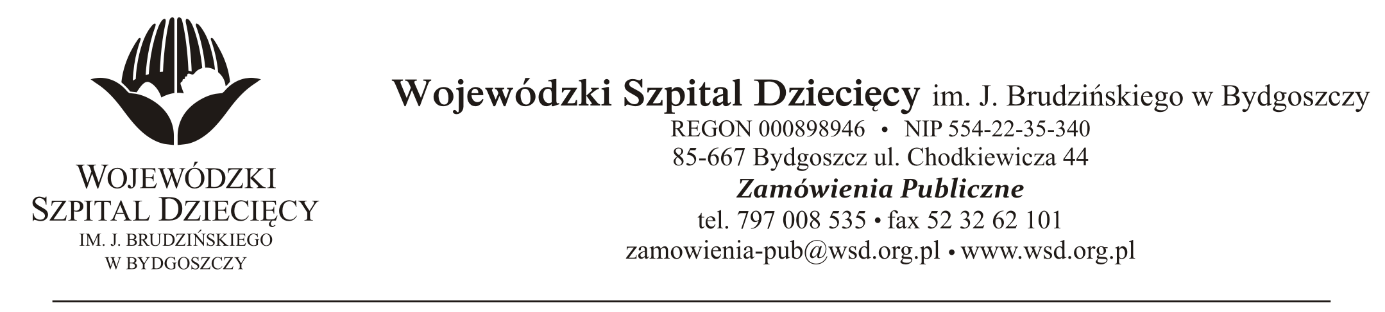 Bydgoszcz, 02.08.2021Nr sprawy: 12a/2021/PNDo Wykonawców:Informacja o wyborze oferty najkorzystniejszejDotyczy: postępowania o udzielenie zamówienie publicznego w trybie podstawowym na dostawy procesorów dźwięku systemu implantu ślimakowego Nukleus 7 dla Wojewódzkiego Szpitala Dziecięcego w Bydgoszczy.Na podstawie art. 253 ust.1 ustawy z 11 września 2019r. Prawo zamówień publicznych (tekst jednolity: Dz. U. z 2019r. poz. 1843) informuję, że po dokonaniu badania i oceny oferty złożonej w przedmiotowym postępowaniu dokonano wyboru najkorzystniejszej oferty:Złożonej przez:Medicus sp. z o.o. ul. Plac Strzelecki 24, 50-224 Wrocław, ws@medicus.com.pl– kwota brutto: 518 400,00zł.Uzasadnienie wyboru: Oferta spełnia wszystkie wymagania Zamawiającego. Wykonawca jako jedyny złożył ofertę. Cena nie przekracza kwoty jaką Zamawiający przeznaczył na realizację zamówienia.Punktacja w kryterium cena 100%Zgodnie z art. 308 ust.3 pkt 1a ustawy z 11 września 2019r. Prawo zamówień publicznych (tekst jednolity: Dz. U. z 2019r. poz. 2019 ze zmianami) umowa może być zawarta niezwłocznie po przekazaniu informacji o wyborze najkorzystniejszej oferty."Z poważaniemz up. DyrektoraWojewódzkiego Szpitala Dziecięcegoim. J. Brudzińskiego w BydgoszczyZ-ca Dyrektora ds. Administracyjno-Technicznychmgr inż. Jarosław Cegielski